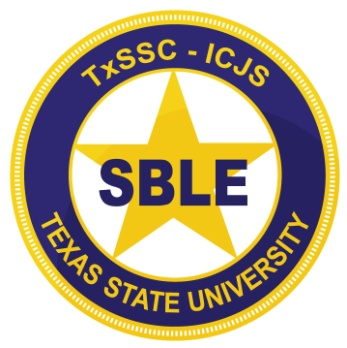 Day One (Monday)8:00 am to 8:05			Welcome			         George D. Little									          Director, ICJS8:05 am to 8:30 am			Registration					Course Agenda - Administrative Guidelines					Objectives – Course Overview					Grading scheme8:30 am to 8:50 am			Chapter 37 Education Code		Dan Tiller										ICJS ACVI8:50 am to 9:00			Break9:00 am to 9:50 am 			Chapter 37 Education Code 		Dan Tiller (Continued)  				 ICJS ACVI				9:50 am to 10:00 am			Break10:00 am to 11:30 am			Chapter 37 Education Code		Dan Tiller					(Continued)				ICJS ACVI	11:30 am to 12:50 pm			Lunch1:00 pm to 1:50 pm			Chapter 37 Education Code 		Dan Tiller 					(Continued)				ICJS ACVI1:50 pm to 2:00 pm			Break2:00 pm to 3:45 pm			Juvenile Law Updates		Dan Tiller										ICJS ACVI3:45 pm to 4:00 pm			Break4:00 pm to 5:30 pm			 Understanding & Planning for 	George Little					School Bomb Incidents	 	ICJSEMRTC (Homeland Security)5:30 pm				End of Day Review & AdjournNote: Student will have out-of-class assignments they must completeDay Two (Tuesday)8:00 am to 8:50 am			SBLE Role as Problem Solver	Jerry Adams					  	       			       Signature Science8:50 am to 9:00 am			Break9:00 am to 9:50 am			SBLE Role as Problem Solver	Jerry Adams					(Continued)    			       Signature Science9:50 am to 10:00 am			Break 10:00 am to 11:30 am 		Understanding & Planning for 	George Little					School Bomb Incidents	 	ICJSEMRTC (Homeland Security)11:30 to 12:50 pm			Lunch1:00 pm to 1:50 pm			Understanding & Planning for 	George Little					School Bomb Incidents	 	ICJSEMRTC (Homeland Security)1:50 pm to 2:00 pm			Break2:00 pm to 2:50 pm			Understanding & Planning for 	George Little					School Bomb Incidents	 	ICJSEMRTC (Homeland Security)2:50 pm to 3:00 pm			Break3:00 pm to 3:50 pm			Understanding & Planning for 	George Little					School Bomb Incidents	 	ICJSEMRTC (Homeland Security)3:50 pm to 4:00 pm			Break4:00 pm to 5:30 pm			Understanding & Planning for 	George Little					School Bomb Incidents EMRTC 	ICJSEMRTC (Homeland Security) – Practical ExerciseNOTE: Homeland Security EMRTC credit & diploma awarded upon completion. 5:30 pm 				End of Day Summary & Adjourn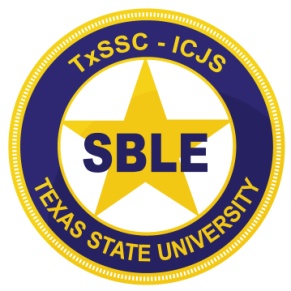 Day Three (Wednesday)8:00 am to 8:50 am			PEET-Active Shooter	Hanan Yadin							Profiles Overview	  		ISI8:50 am to 9:00 am			Break9:00 am to 9:50 am				Hanan Yadin					Clearing 		  	ISI9:50 am to 10:00 am			Break10:00 am to 11:30 am				Hanan Yadin					Clearing (Continued)	  	ISI11:30 am to 12:50 pm			Lunch1:00 pm to 1:50 pm				Hanan Yadin					Clearing (Continued)	  	ISI1:50 pm to 2:00 pm			Break2:00 pm to 2:50 pm				Hanan Yadin					Clearing (Practical Exercise)	 ISI2:50 pm to 3:00 pm			Break3:00 pm to 3:50 pm				Hanan Yadin					Clearing (Practical Exercise)	 ISI3:50 pm to 4:00 pm			Break4:00 pm to 4:50 pm				Hanan Yadin					Clearing (Practical Exercise)	 ISI4:50 pm to 5:30 pm				Hanan Yadin					Clearing (Practical Exercise)	 ISI5:30 pm				End of Day Summary & AdjournDay Four (Thursday)8:00 am to 8:50 am			Gang Updates			John Bowman								                          ICJS ACVI8:50 am to 9:00 am			Break	9:00 am to 9:50 am			Gang Intervention & 		John Bowman					Prevention Strategies		ICJS ACVI9:50 am to 10:00 am			Break10:00 am to 11:30 am			Gang Intervention & 			John Bowman					Prevention Strategies			ICJS ACVI11:30am to 12:50			Lunch1:00 pm to 1:50 pm			Collecting, Analyzing,		TBA 					Reporting Intelligence		ICJS ACVI1:50 pm to 2:00 pm			Break2:00 pm to 2:50 pm			Collecting, Analyzing,		TBA 					Reporting Intelligence			ICJS ACVI					(Continued)2:50 pm to 3:00 pm			Break3:00 pm to 3:50 pm			Collecting, Analyzing,		TBA 					Reporting Intelligence		            ICJS ACVI					(Practical Exercise)3:50 pm to 4:00 pm			Break4:00 pm to 5:30 pm 			Countering-Terrorism -		George Little					Know Your Enemy    		ICJS					(Homeland Security)5:30 pm				End of Day Summary & AdjournNote: Bring a sandwich or something to eat for Friday as there will not be a lunch hour due to early graduation.Day Five (Friday)8:00 am to 8:50 am 		Cyber - Bullying 			Adam Hamilton							                                    Signature Science	8:50 am to 9:00 am		Break9:00 am to 9:50 am 		How to handle and work		Adam Hamilton				With the Media 		             Signature Science10:00 am to 10:50 am		Behavior Characteristics -		Adam Hamilton				Traits of Violent People		Signature Science				(Precursors – Warning Signs)10:50 am to 11:00 am		Break11:00 am to 12:30 pm		Behavior Characteristics -		Adam Hamilton				Traits of Violent People		Signature Science12:30 pm to 12:45 pm		Break12:45 pm to 1:00 pm		Final Test Review			George Little									Director, ICJS1:00 pm to 2:00 pm		Course Evaluation & Final Test	George Little									Director, ICJS2:00 pm 2:30 pm		Graduation				Hosting Chief or 								     Sheriff & Director ICJS****** Schedule return flights after 5:30 pm to be safe***********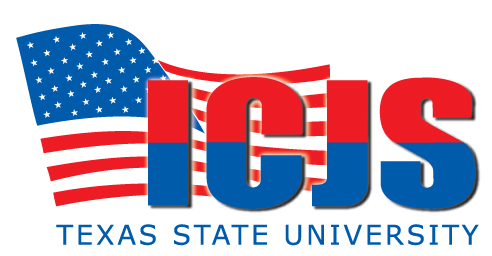 